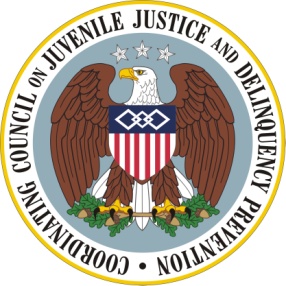 Coordinating Council on Juvenile Justice and Delinquency PreventionQuarterly MeetingSeptember 14, 2012U.S. Department of Justice, Office of Justice Programs810 , 3rd , DC 20531  10–10:05 a.m.		Welcome and Opening Remarks	Mary Lou Leary, Acting Assistant Attorney General, Office of Justice Programs, U.S. Department of Justice       10:05–10:40 a.m. 	Girls at the Margin: Risk Factors and Needs Moderator: Lawanda Ravoira, Director, National Girls Institute 			Barbara Guthrie, Associate Dean for Academic Affairs and Professor, YaleSchool of Nursing 			Malika Saar, Executive Director, Human Rights Project for Girls 			Terri Yellowhammer, Native Streams Institute, Education Development Center10:40–11:10 a.m.	Girls’ Pathways to SuccessModerator: Lawanda Ravoira, Director, National Girls Institute			Danielle De Land, National Crittenton FoundationWithelma “T” Ortiz Walker Pettigrew, Member, Board of Directors, Human Rights Project for GirlsJeannette Pai-Espinosa, President, National Crittenton Foundation			Francine Sherman, Clinical Professor and Director, Juvenile Rights AdvocacyProject, Boston College Law School 11:10–11:20 a.m.	Break11:20 a.m. –12 p.m.	Panelists’ Comments and Discussion of Federal Agency Coordination		Facilitator: Pam Rodriguez, Practitioner Member and President, TASC, Inc.12–12:25 p.m. 	Agency Announcements and Updates	12:25–12:30 p.m.	Summary and Meeting Adjournment			Mary Lou Leary, Acting Assistant Attorney General